Структурное подразделение «Детский сад №17 комбинированного вида»МБДОУ «Детский сад «Радуга» комбинированного вида»Рузаевского муниципального районаПроект в младшей группе по профилактике дорожно-транспортного травматизма, привлечения навыков безопасного поведения на улицетема «Я пешеход»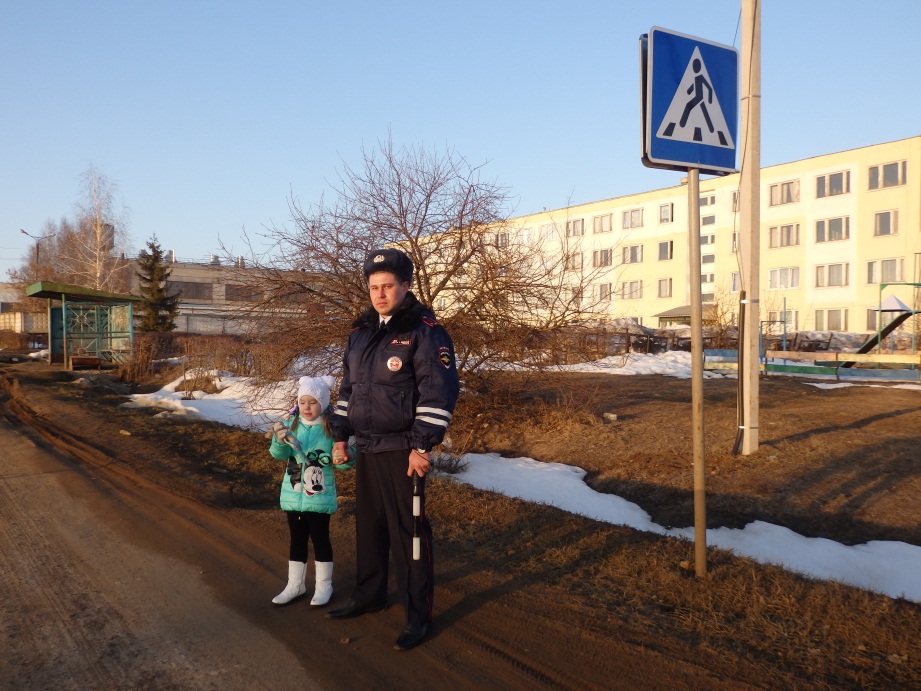                                                                                               Провела: воспитательАндронова С.А.Вид проекта: творческо-информационный.Участники проекта: воспитатели, дети младшего дошкольного возраста, родители.Основное направление проекта:предупреждение детского дорожно-транспортного травматизма.Актуальность темы.Очень часто причиной дорожно-транспортных происшествий является дети. Приводит к этому элементарное незнание основ Правил дорожного движения и безучастное отношение взрослых к поведению детей на проезжей части. Другой причиной является то, что дошкольники ещё в должной степени не умеют управлять своим поведением, у них ещё не выработалась способность предвидеть возможную опасность, поэтому они безмятежно выбегают на дорогу. Известно, что привычки, закреплённые в детстве, остаются на всю жизнь, поэтому изучение Правил дорожного движения, является одной из главных задач на сегодняшний день, а способствовать этому будет работа над проектом, посвящённая изучению Правил дорожного движения.Цель. Формирование у детей навыков безопасного, осознанного поведения на дорогах.Задачи.1. Обучить детей необходимому минимуму правил дорожного движения и дорожных знаков.
2. Научить ребёнка грамотно использовать полученные знания.
3. Повышение компетентности родителей по вопросам касающихся ПДД.Этапы. Подготовительный Основной Заключительный.Ожидаемые результаты.1. К окончанию проекта сформировать у детей знания правил дорожного движения и навыков безопасного поведения на дороге.2. Создать необходимые условия для организации деятельности ДОУ по обучению детей дошкольного возраста ПДД (предметно-развивающая среда)3. Вызвать интерес у родителей к проблеме обучения детей дорожной грамоте, и безопасному поведению на дороге.4. Координировать деятельность по обучению родителями детей ПДД.1 этап — подготовительный:1. Постановка цели и задач.2. Определение методов исследования.3. Подбор наглядно-иллюстративного материала.4. Подбор художественной литературы по теме (загадки, стихи).5. Изготовление атрибутов для сюжетно-ролевых игр.6. Создание дидактических игр.7. Подбор материала для продуктивной деятельности.8. Анкетирование родителей.Предметно-развивающая среда по обучению детей ПДД. Игрушки и игровое оборудование: автобус, машины легковые и грузовые, куклы, коляски, конструктор «Транспорт». Светофор, рули, сумка с билетами. Стол — макет дороги с пешеходным переходом, перекрестком и улицами города. К нему маленькие машины. Наглядно-дидактические пособия: плакат по безопасности дорожного движения, картинки с изображением общественного транспорта: автобус, поезд, такси, легковые и грузовые автомобили. Картинки с изображением улицы, где показаны проезжая часть и тротуар. Картинки с изображением различных ситуаций: катание на велосипеде, на санках, игра детей в мяч на дороге. Иллюстрации с изображение светофора, со знаком «Пешеходный переход». Картинки с изображением всех частей машин (грузовых и легковых)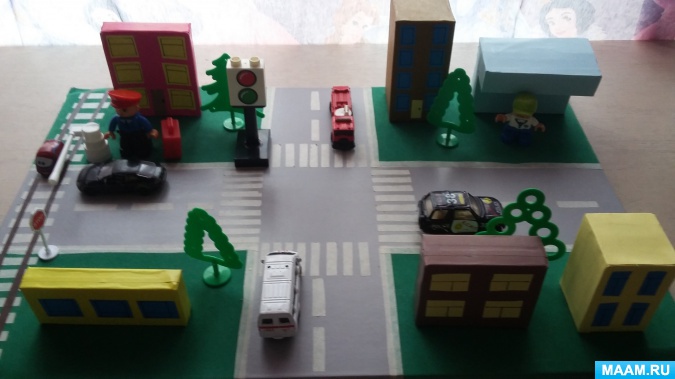 2 этап — основной:Проведение комплекса мероприятий по теме: «Я пешеход».
Включает в себя:
1.Работа с детьми
2.Работа с родителямиРабота с детьми: Содержание1. Беседы: «Как правильно переходить улицу», «Мы пешеходы». Беседа по картине «Улица города». Рассматривание плаката «Правила поведения на дороге», сюжетных картинок и беседа по теме «Как перейти улицу».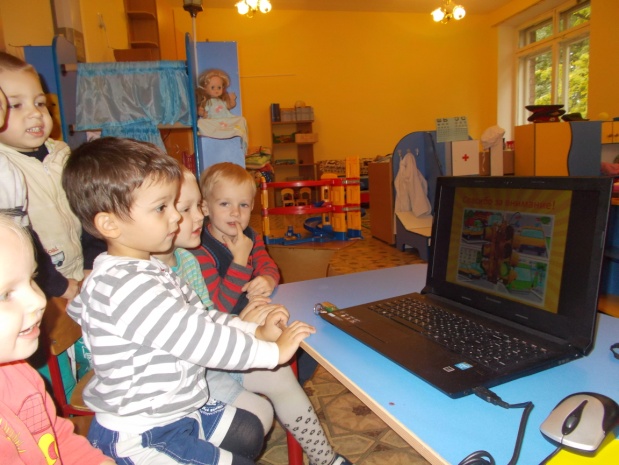 2. Сюжетные игры: «Гаражи и автомобили», «Шофер»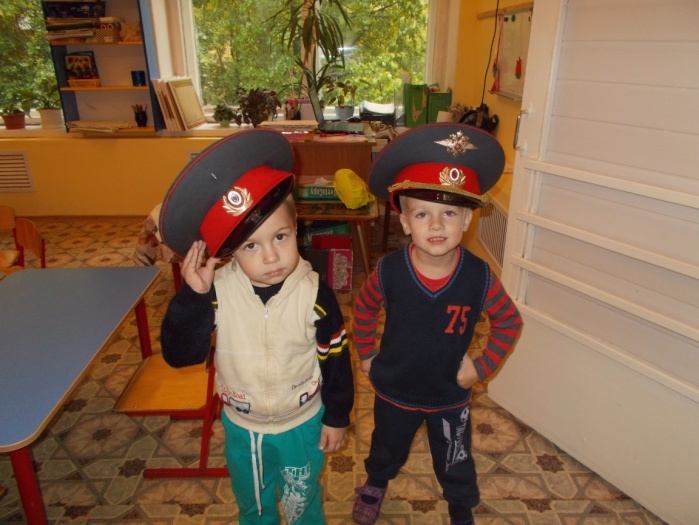 3. Дидактические игры: «Светофор», «Красный, жёлтый, зелёный», : «Собери светофор», «Четвёртый лишний», «Что лишнее», «Собери машину» .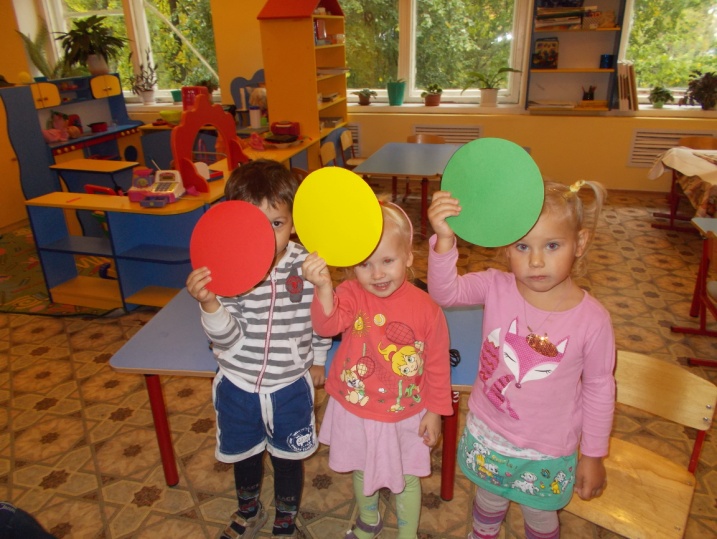 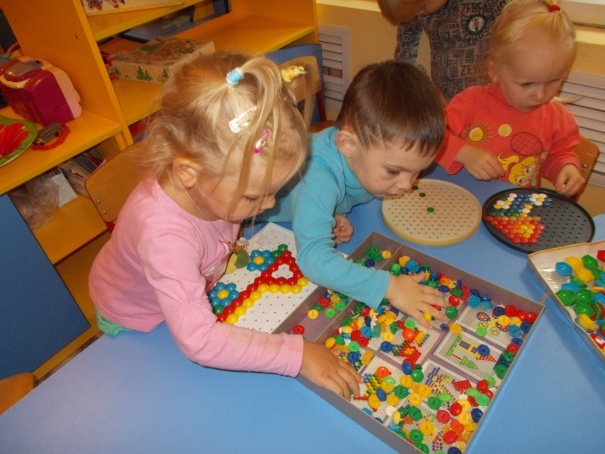 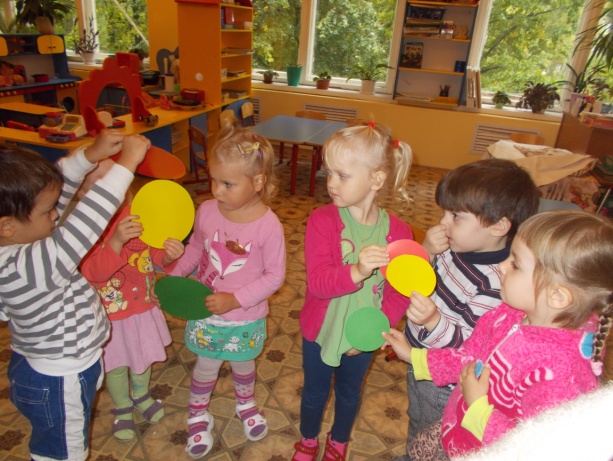 4. Чтение художественной литературы: С.Михалков «Если свет зажёгся красный», «Дядя Стёпа – милиционер». Н.Мигунова «Учимся переходить дорогу», стихи, загадки о правилах дорожного движения и др.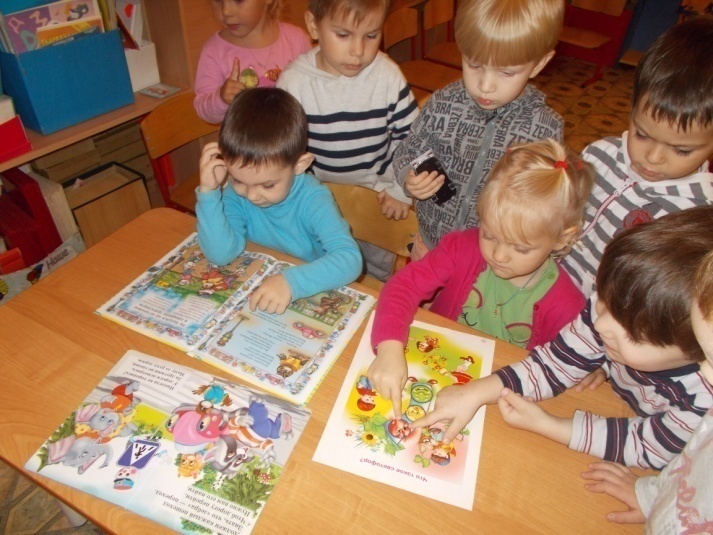 5. Коллективная аппликация « Машины едут по дороге», аппликация «Светофор»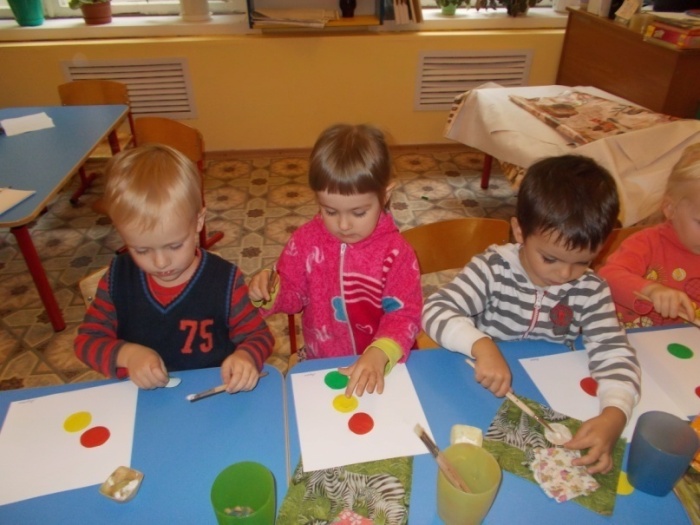 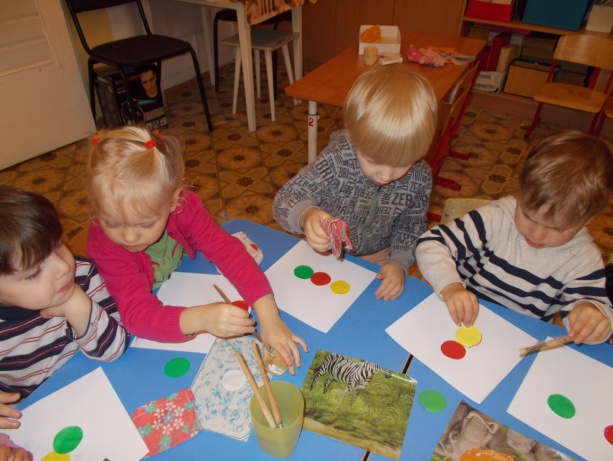 6. Наблюдения на прогулке за проезжающими машинами.7. Подвижные игры: «Воробушки и автомобиль», «Цветные автомобили».Работа с родителями. Беседы с родителями. Анкетирование. Консультации для родителей: «Правила дорожного движения для дошкольников», Акция «Пристегни самое дорогое» (фото детей в кресле)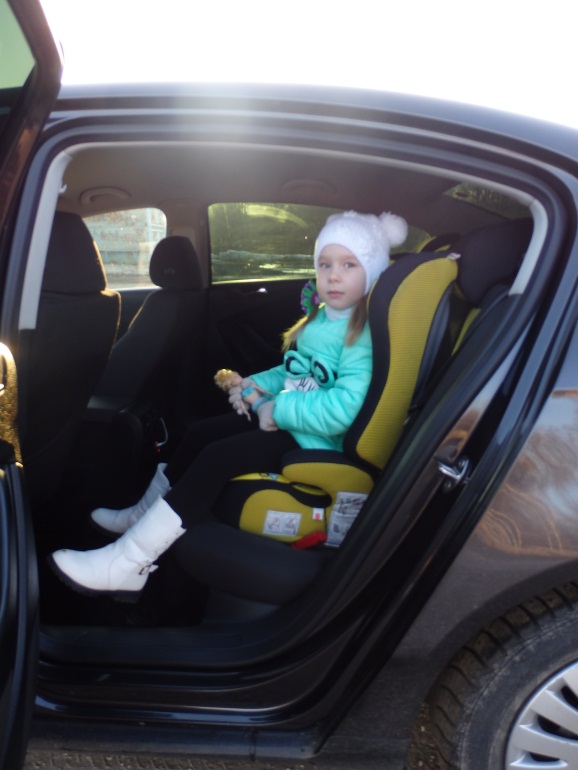 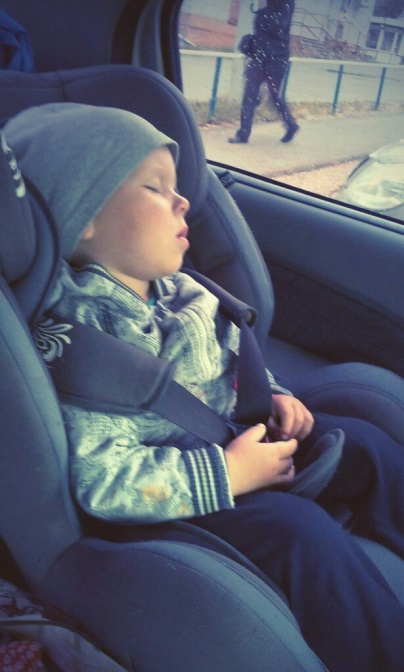 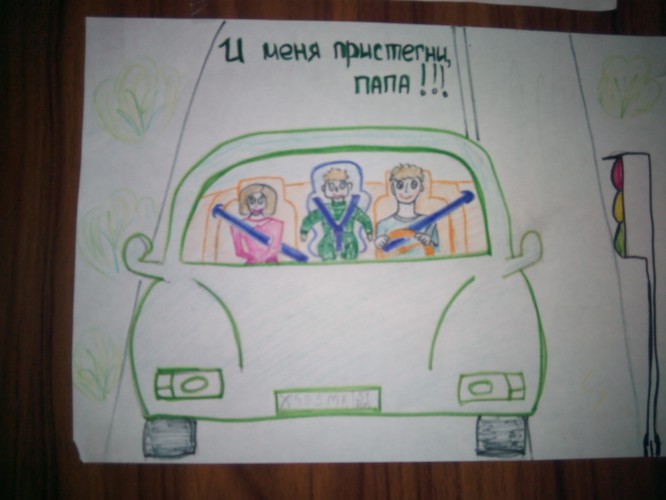 3 этап — заключительный:1. Выставка поделок по ПДД.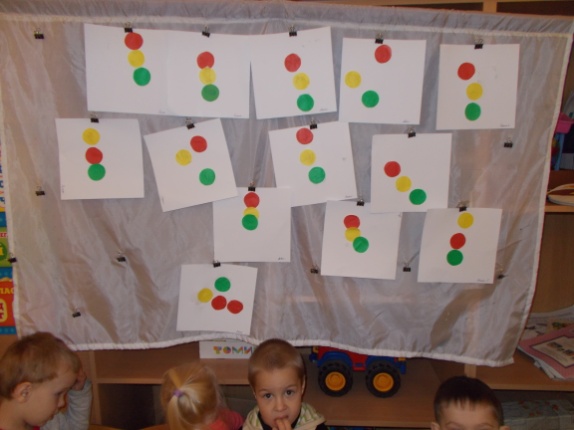 2. Изготовление буклетов «Знай правила дорожного движения», «Велосипед и безопасность».3. Изготовление памяток: «Обучение детей наблюдательности на улице», «Причины детского дорожно-транспортного травматизма», «Правила поведения на остановке маршрутного транспорта», «Правила перевозки детей в автомобиле».4. Обобщение положительного опыта. Предоставление результатов работы над проектом.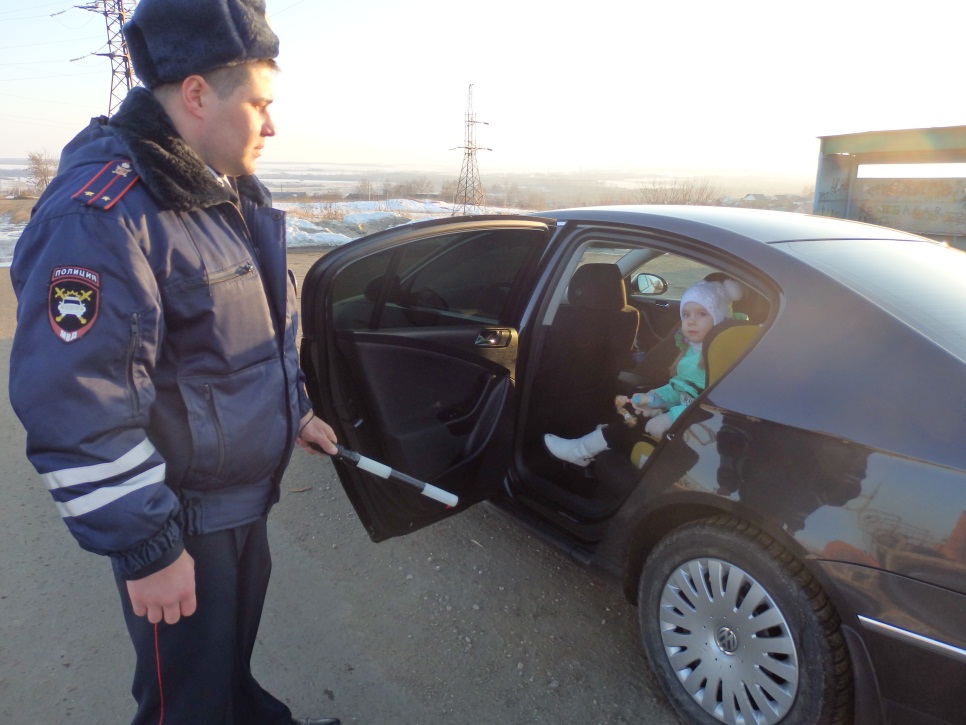 АНКЕТА ДЛЯ РОДИТЕЛЕЙ:1. Знакомите ли вы своего ребенка с правилами дорожного движения?2. С какого возраста вы стали знакомить его с ними?3. Можете ли вы считать себя образцом для подражания в соблюдении правил дорожного движения?4. Бывает иногда так, что ваш ребенок «преподает» вам урок безопасного поведения на дороге.Достигнутые результаты. Дети владеют первоначальными знаниями о правилах дорожного движения и необходимостью соблюдения ППД.